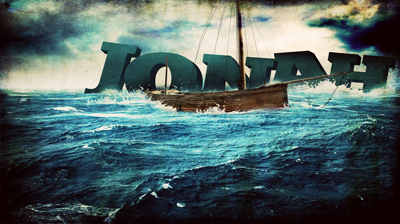 Getting More from the Message – Jonah 1:1-3Community Group Questions – Week of April 10, 2016Getting Started: Read this week’s passage out loud & pray the Holy Spirit will help you understand.  Ice Breaker: What do most people think of when they think of Jonah in the Bible? (If they think at all!)_____________________________________________________________________How do you feel about the Lord calling you outside your comfort zone? Why does He do that?______________________________________________________________________________________________________________________________________Jonah seems to have a problem with God forgiving the most wicked of sinners. What is your reaction to that? Would you go so far as to say that is common in the church today? Explain. ______________________________________________________________________________________________________________________________________Read John 5:39. Why is this verse important to remember when we read the Old Testament?______________________________________________________________________________________________________________________________________Why do you think we are often reluctant to engage in the mission to reach people far from God? ______________________________________________________________________________________________________________________________________Can you explain AW Tozer’s old cross versus what he called the new cross?______________________________________________________________________________________________________________________________________What is your reaction to: “The problem in obeying God is not that we don’t understand, it’s that we do”?______________________________________________________________________________________________________________________________________What kinds of “ships” are readily available to take us in the opposite direction of the Lord?______________________________________________________________________________________________________________________________________What is it like to know that Jesus loves you so much He will pursue you to ends of the earth?______________________________________________________________________________________________________________________________________Can you tell the group how the pursuing grace of the Holy Spirit inspires you to serve the Lord? ______________________________________________________________________________________________________________________________________ How can we pray for you specifically in regards to this week’s passage and study in Jonah? ___________________________________________________________________